¡¡VEN A CONOCERNOS!! ZATOZ GU EZAGUTZERA!!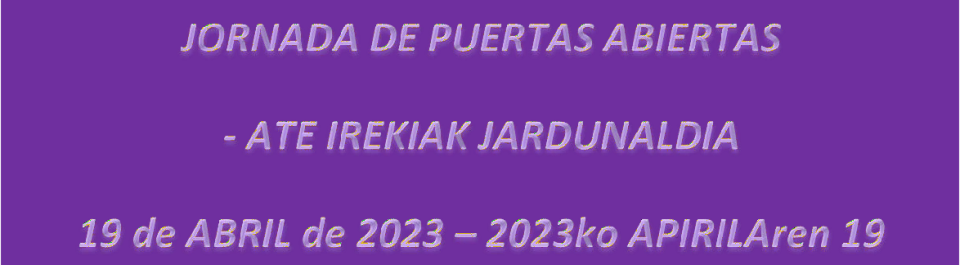 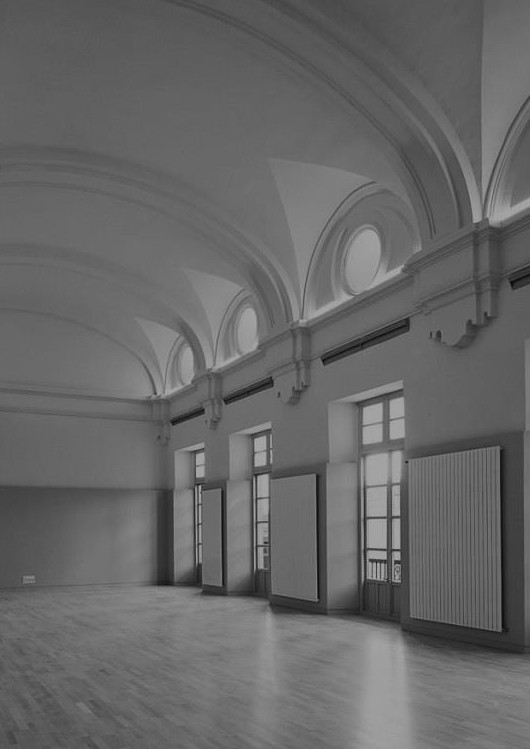 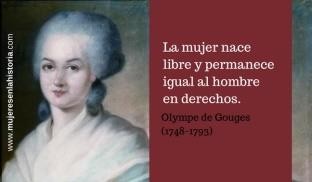 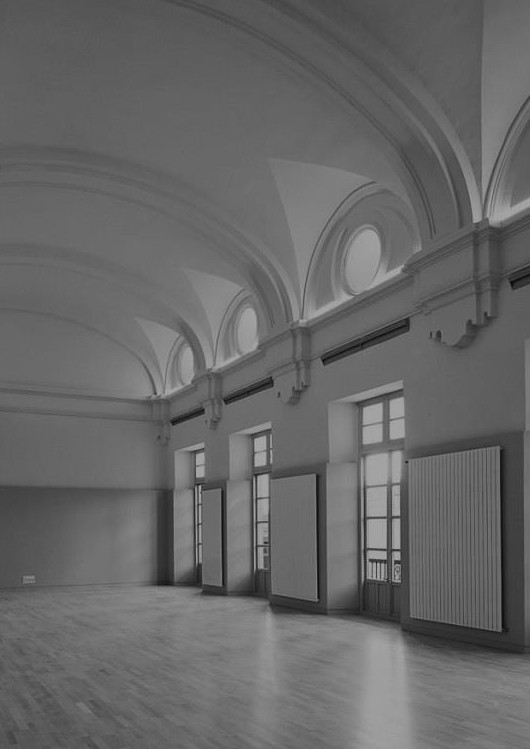 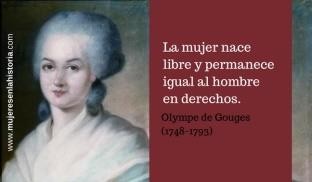 Lugar/Tokia: SALÓN DE ACTOS/Batzar aretoa Día/Eguna: 19 de abril/Apirilaren 19aHora/Ordua: 16:30Formación Profesional EspecialAuxiliar en Operaciones de Limpieza de Edificios y Locales (castellano)Ciclos Formativos de Grado Medio:Atención	a	Personas	en	Situación	de	Dependencia (castellano)Ciclos Formativos de Grado Superior:Animación Socio-cultural y Turística (castellano) Educación Infantil (euskera y castellano y también en modalidad online)Integración Social (euskera y castellano y también en modalidad semi-presencial)Promoción de Igualdad de Género (castellano)CONTACTO –KONTAKTUA: TFNO: 848 43 09 70Email: ciescedu-orientacion@educacion.navarra.esciescedu-secretaria@educacion.navarra.es Ubicación/kokapena: CALLE MAYOR 65 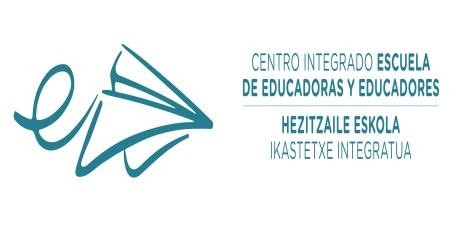 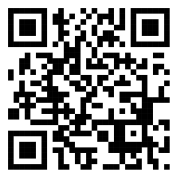 c/Mayor 65 31001 Pamplona /Kale Nagusia 65 31001 IruñeaTelf: 848 430 970Http: //escuelaeducadores.educacion.navarra.es